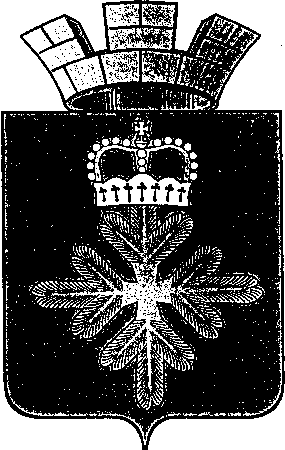 ПРОЕКТПОСТАНОВЛЕНИЕАДМИНИСТРАЦИИ ГОРОДСКОГО ОКРУГА ПЕЛЫМО внесении изменений в Административный регламент исполнения муниципальной функции по осуществлению контроля за организацией и осуществлением деятельности по продаже товаров (выполнению работ, оказанию услуг) на розничных рынках на территории городского округа Пелым, утвержденный постановлением администрации городского округа Пелым от 05.05.2016 № 177В соответствии с Федеральным законом от 06.10.2003 № 131-ФЗ «Об общих принципах организации местного самоуправления в Российской Федерации», Федеральным законом от 27.07.2010 № 210-ФЗ «Об организации предоставления государственных и муниципальных услуг», руководствуясь Федеральным законом от 26.12.2008 № 294-ФЗ «О защите прав юридических лиц и индивидуальных предпринимателей при осуществлении государственного контроля (надзора) и муниципального контроля», постановлением Правительства Российской Федерации от 16.05.2011 № 373 «О разработке и утверждении административных регламентов осуществления государственного контроля (надзора) и административных регламентов предоставления государственных услуг», постановлением Правительства Свердловской области от 17.10.2018 № 697-ПП «О разработке и утверждении административных регламентов осуществления государственного контроля (надзора) и административных регламентов предоставления государственных услуг», Уставом городского округа Пелым, администрация городского округа Пелым ПОСТАНОВЛЯЕТ:1. Внести изменения в Административный регламент исполнения муниципальной функции по осуществлению контроля за организацией и осуществлением деятельности по продаже товаров (выполнению работ, оказанию услуг) на розничных рынках на территории городского округа Пелым, утвержденный постановлением администрации городского округа Пелым от 05.05.2016 № 177, изложив его в новой редакции (Прилагается).2. Экономико-правовому отделу администрации городского округа Пелым (Е.В. Фатуллаевой) внести изменения в функции осуществления муниципального контроля в Реестре государственных и муниципальных услуг Свердловской области в течение 10 дней со дня подписания настоящего постановления.3. Настоящее Постановление опубликовать в информационной газете «Пелымский вестник» и разместить на официальном сайте городского округа Пелым в информационно-телекоммуникационной сети «Интернет».4. Административный регламент исполнения муниципальной функции по осуществлению контроля за организацией и осуществлением деятельности по продаже товаров (выполнению работ, оказанию услуг) на розничных рынках на территории городского округа Пелым, утвержденный постановлением администрации городского округа Пелым от 05.05.2016 № 177 с внесенными настоящим постановлением изменениями разместить на официальном сайте городского округа Пелым в сети «Интернет».5. Контроль за выполнением настоящего постановления возложить на заместителя главы администрации городского округа Пелым Е.А. Смертину.Глава городского округа Пелым                                                            Ш.Т. АлиевАдминистративный регламент исполнения муниципальной функции по осуществлению контроля за организацией и осуществлениемдеятельности по продаже товаров (выполнению работ, оказанию услуг) на розничных рынках на территории городского округа ПелымРаздел I. Общие положенияПодраздел 1. Наименование вида муниципального контроля1.1. Наименование вида муниципального контроля: «Контроль за организацией и осуществлением деятельности по продаже товаров (выполнению работ, оказанию услуг) на розничных рынках на территории городского округа Пелым» (далее - муниципальный контроль).1.2. Административный регламент исполнения муниципальной функции по осуществлению контроля за организацией и осуществлением деятельности по продаже товаров (выполнению работ, оказанию услуг) на розничных рынках на территории городского округа Пелым (далее - Административный регламент) определяет последовательность совершения административных процедур (действий) при осуществлении муниципального контроля, порядок взаимодействия органа муниципального контроля с индивидуальными предпринимателями и юридическими лицами, а также взаимодействия с государственными контрольными (надзорными) органами и иными организациями при осуществлении муниципального контроля.Подраздел 2. Наименование органа (структурного подразделения) администрации городского округа Пелым, осуществляющего муниципальный контроль2.1. Органом местного самоуправления городского округа Пелым, уполномоченным на осуществление муниципального контроля, является администрация городского округа Пелым (далее орган муниципального контроля).2.2. Непосредственное исполнение муниципального контроля, предусмотренного настоящим Административным регламентом, возложено на экономико-правовой отдел администрации городского округа Пелым.2.3. Муниципальный контроль осуществляется непосредственно должностными лицами экономико-правового отдела администрации городского округа Пелым.Подраздел 3. Перечень нормативных  правовых актов, муниципальных правовых актов, регулирующих осуществление муниципального контроля3.1. Нормативно правовые акты регулирующие осуществление муниципального контроля размещаются в региональной государственной информационной системе «Реестр государственных и муниципальных услуг (функций) Свердловской области», на официальном сайте городского округа Пелым.Подраздел 4. Предмет муниципального контроля4.1. Предметом осуществляемого в соответствии с настоящим Административным регламентом муниципального контроля является организация и проведение проверок соблюдения индивидуальными предпринимателями и юридическими лицами требований, установленных федеральными законами, законами Свердловской области, а также муниципальными нормативными правовыми актами городского округа Пелым в области торговой деятельности, (далее – обязательные требования), исполнение ранее выданных органом муниципального контроля предписаний об устранении выявленных нарушений, предупреждение выявления и пресечение нарушений вышеуказанных требований.4.2. Муниципальный контроль в соответствии с настоящим Административным регламентом осуществляется в границах городского округа Пелым.4.3. Муниципальный контроль в соответствии с настоящим Административным регламентом осуществляется во взаимодействии с территориальными органами федерального органа исполнительной власти, уполномоченными на осуществление государственного контроля (надзора) в области торговой деятельности на территории городского округа Пелым (далее - уполномоченный орган государственного контроля (надзора), иными заинтересованными территориальными органами государственной власти Российской Федерации и (или) Свердловской области, осуществляющими деятельность на территории  городского округа Пелым в соответствии с их компетенцией. Порядок взаимодействия между указанными органами определяется административными регламентами, соглашениями.Подраздел 5. Права и обязанности должностных лиц при осуществлении муниципального контроля5.1. При осуществлении мероприятий по муниципальному контролю должностные лица органа муниципального контроля имеют право:1) проверять соблюдение юридическими лицами и индивидуальными предпринимателями обязательных требований и требовать представления к проверке документов, связанных с целями, задачами и предметом проверки;2) беспрепятственно по предъявлении служебного удостоверения и копии документа о проведении проверки посещать места осуществления торговой деятельности и проводить обследования используемых зданий, помещений, сооружений, технических средств и оборудования;3) запрашивать и получать на основании мотивированных письменных запросов от юридических лиц и индивидуальных предпринимателей информацию и документы, необходимые в ходе проведения проверки;4) выдавать юридическим лицам  и индивидуальным предпринимателям предписания об устранении выявленных нарушений обязательных требований;5) обращаться в правоохранительные, контрольные и надзорные органы за оказанием содействия в предотвращении и (или) пресечении действий, препятствующих осуществлению муниципального контроля, а также в установлении лиц, виновных в нарушении обязательных требований;6) направлять в уполномоченные органы материалы, связанные с нарушениями обязательных требований, для решения вопросов о возбуждении уголовных дел по признакам преступлений;7) обжаловать действия (бездействие) лиц, повлекшие за собой нарушение прав, а также препятствующие исполнению ими должностных обязанностей;8) осуществлять иные права, предусмотренные действующим законодательством.5.2. Должностные лица органа муниципального контроля при осуществлении мероприятий по муниципальному контролю обязаны:1) запрашивать в соответствии с распоряжением Правительства Российской Федерации от 19.04.2016 № 724-р документы и (или) информацию в рамках межведомственного информационного взаимодействия при организации и проведении проверок от иных государственных органов, органов местного самоуправления либо подведомственных государственным органам или органам местного самоуправления организаций, в распоряжении которых находятся эти документы и (или) информация;2) своевременно и в полной мере исполнять предоставленные в соответствии с законодательством Российской Федерации полномочия по предупреждению, выявлению и пресечению нарушений обязательных требований;3) соблюдать законодательство Российской Федерации, законодательство Свердловской области, муниципальные нормативные правовые акты, права и законные интересы юридического лица, индивидуального предпринимателя, проверка в отношении которых проводится;4) проводить проверку на основании распоряжения руководителя, заместителя руководителя органа муниципального контроля о ее проведении в соответствии с ее назначением;5) проводить проверку только во время исполнения служебных обязанностей, выездную проверку только при предъявлении служебных удостоверений, копии распоряжения о проведении проверки и в случае, предусмотренном частью 5 статьи 10 Федерального закона от 26 декабря 2008 года № 294-ФЗ «О защите прав юридических лиц и индивидуальных предпринимателей при осуществлении государственного контроля (надзора) и муниципального контроля» (далее – Федеральный закон № 294-ФЗ), копии документа о согласовании проведения проверки;6) не препятствовать руководителю, иному должностному лицу или уполномоченному представителю юридического лица, индивидуальному предпринимателю, его уполномоченному представителю, присутствовать при проведении проверки и давать разъяснения по вопросам, относящимся к предмету проверки;7) предоставлять руководителю, иному должностному лицу или уполномоченному представителю юридического лица, индивидуальному предпринимателю, его уполномоченному представителю, присутствующим при проведении проверки, информацию и документы, относящиеся к предмету проверки;8) знакомить руководителя, иное должностное лицо или уполномоченного представителя юридического лица, индивидуального предпринимателя, его уполномоченного представителя с результатами проверки;9) учитывать при определении мер, принимаемых по фактам выявленных нарушений, соответствие указанных мер тяжести нарушений, их потенциальной опасности для жизни, здоровья людей, а также не допускать необоснованное ограничение прав и законных интересов граждан, в том числе индивидуальных предпринимателей, юридических лиц;10) доказывать обоснованность своих действий при их обжаловании юридическими лицами, индивидуальными предпринимателями в порядке, установленном законодательством Российской Федерации;11) соблюдать сроки проведения проверки, установленные Федеральным законом № 294 - ФЗ;12) знакомить руководителя, иное должностное лицо или уполномоченного представителя юридического лица, индивидуального предпринимателя, его уполномоченного представителя с документами и (или) информацией, полученными в рамках межведомственного информационного взаимодействия;13) не требовать от юридического лица, индивидуального предпринимателя документы и иные сведения, представление которых предусмотрено законодательством Российской Федерации;14) не требовать от субъекта проверки или его представителя документы и (или) информацию, включая разрешительные документы, запрашиваемые и получаемые в рамках межведомственного информационного взаимодействия от иных государственных органов, органов местного самоуправления либо подведомственных государственным органам или органам местного самоуправления организаций, в распоряжении которых находятся эти документы и (или) информация согласно Перечню, утвержденному Распоряжением Правительства Российской Федерации от 19.04.2016 № 724-р (далее – Перечень);15) перед началом проведения выездной проверки по просьбе руководителя, иного должностного лица или уполномоченного представителя юридического лица, индивидуального предпринимателя, его уполномоченного представителя ознакомить их с положениями Административного регламента, в соответствии с которым проводится проверка;16) осуществлять запись о проведенной проверке в журнале учета проверок, в случае наличия его у юридического лица, индивидуального предпринимателя;17) исполнять иные обязанности, предусмотренные Федеральным законом № 294 - ФЗ.5.3. В случае выявления факта совершения субъектами проверки, их руководителями, иными должностными лицами или уполномоченными представителями административного правонарушения, предусмотренного Законом Свердловской области от 14 июня 2005 года № 52-ОЗ «Об административных правонарушениях на территории Свердловской области», должностное лицо органа муниципального контроля, уполномоченное на составление протоколов об административных правонарушениях, вправе составить протокол о соответствующем административном правонарушении. Составление протокола об административном правонарушении осуществляется в порядке, установленном Кодексом Российской Федерации об административных правонарушениях.Подраздел 6. Права и обязанности лиц, в отношении которых осуществляется муниципальный контроль6.1. Руководитель, иное должностное лицо или уполномоченный представитель юридического лица, индивидуальный предприниматель, его уполномоченный представитель при проведении проверки имеют право:1) непосредственно присутствовать при проведении проверки, давать объяснения по вопросам, относящимся к предмету проверки;2) получать от органа муниципального контроля, его должностных лиц информацию, которая относится к предмету проверки и предоставление которой предусмотрено Федеральным законом № 294-ФЗ;3) представить документы и (или) информацию, которые находятся в распоряжении иных государственных органов, органов местного самоуправления либо подведомственных государственным органам или органам местного самоуправления организаций и включены в Перечень, по собственной инициативе. В случае если документы и (или) информация, представленные проверяемым юридическим лицом, индивидуальным предпринимателем, не соответствуют документам и (или) информации, полученным органом муниципального контроля в рамках межведомственного информационного взаимодействия, информация об этом направляется проверяемому юридическому лицу, индивидуальному предпринимателю с требованием представить необходимые пояснения в письменной форме;4) представить дополнительно сведения, подтверждающие достоверность ранее представленных документов, направленных в орган муниципального контроля относительно выявленных ошибок и (или) противоречий в документах, полученных органом муниципального контроля в рамках межведомственного информационного взаимодействия;5) знакомиться с документами и (или) информацией, полученными органами муниципального контроля в рамках межведомственного информационного взаимодействия от иных государственных органов, органов местного самоуправления либо подведомственных государственным органам или органам местного самоуправления организаций, в распоряжении которых находятся эти документы и (или) информация, включенными в Перечень.6) знакомиться с результатами проверки и указывать в акте проверки о своем ознакомлении с результатами проверки, согласии или несогласии с ними, а также с отдельными действиями должностных лиц органа муниципального контроля;7) обжаловать действия (бездействие) должностных лиц органа муниципального контроля, повлекшие за собой нарушение прав юридического лица, индивидуального предпринимателя при проведении проверки, в административном и (или) судебном порядке в соответствии с законодательством Российской Федерации;8) привлекать Уполномоченного при Президенте Российской Федерации по защите прав предпринимателей либо уполномоченного по защите прав предпринимателей в субъекте Российской Федерации к участию в проверке;9) вести журнал учета проверок по типовой форме, установленной федеральным органом исполнительной власти, уполномоченным Правительством Российской Федерации;10) осуществлять иные права, предусмотренные действующим законодательством.6.2. При осуществлении муниципального контроля юридические лица (индивидуальные предприниматели) обязаны:1) обеспечить присутствие руководителей или уполномоченных представителей юридических лиц (индивидуальных предпринимателей) при проведении проверок;2) обеспечить присутствие уполномоченных представителей, ответственных за организацию и проведение мероприятий по выполнению обязательных требований;3) обеспечить беспрепятственный доступ должностных лиц органа муниципального контроля в места осуществления деятельности и проведения обследования используемых зданий, помещений, сооружений, технических средств и оборудования, а также проведения необходимых исследований, испытаний, экспертиз, расследований и других мероприятий по контролю;4) обеспечить представление к проверке документов, связанных с целями, задачами и предметом проверки;5) давать необходимые объяснения, справки и сведения по вопросам, возникающим при проведении проверки;6) в течение десяти рабочих дней со дня получения мотивированного запроса направлять в орган муниципального контроля указанные в запросе документы;7) исполнять предписания по вопросам соблюдения обязательных требований и устранения нарушений в области розничной продажи алкогольной продукции, вынесенных должностными лицами, осуществляющими муниципальный контроль;8) выполнять иные обязанности, предусмотренные действующим законодательством.Подраздел 7. Исчерпывающий перечень документов и (или) информации, требуемых в ходе  проверки непосредственно у проверяемого юридического лица, индивидуального предпринимателя7.1. В ходе осуществления муниципального контроля у проверяемого юридического лица, индивидуального предпринимателя могут быть потребованы следующие документы:1) учредительные документы;2) документ, подтверждающий полномочия руководителя юридического лица;3)документ, подтверждающий полномочия представителя юридического лица (индивидуального предпринимателя);4) документы, подтверждающие осуществление лицензируемых видов деятельности;5) правоустанавливающие документы на объекты, предназначенные для осуществления торговой деятельности на территории городского округа Пелым, в случае, если права на них не зарегистрированы в органе, осуществляющем государственную регистрацию прав на недвижимость.7.2. Орган муниципального контроля не вправе требовать у юридических лиц, индивидуальных предпринимателей документы и (или) информацию с нарушением ограничений, предусмотренных Федеральным законом № 294-ФЗ. В ходе осуществления муниципального контроля в рамках межведомственного информационного взаимодействия запрашиваются следующие документы и (или) информация:1) сведения из Единого государственного реестра юридических лиц;2) сведения из Единого государственного реестра индивидуальных предпринимателей;3) сведения из Единого государственного реестра налогоплательщиков;4) выписка из Единого государственного реестра недвижимости об объекте недвижимости;5) выписка из Единого государственного реестра недвижимости о переходе прав на объект недвижимого имущества;6) выписка из Единого государственного реестра недвижимости о правах отдельного лица на имевшиеся (имеющиеся) у него объекты недвижимости.Подраздел 8. Описание результата осуществления муниципального контроля8.1 Результатом осуществления муниципального контроля является акт проверки.8.2. При обнаружении нарушений при осуществлении муниципального контроля результатом осуществления муниципального контроля также является:1) выдача лицу, в отношении которого осуществлялась проверка, обязательного для выполнения предписания об устранении нарушений, выявленных при осуществлении муниципального контроля (далее - предписание), с указанием сроков их устранения;2) принятие мер по контролю за устранением выявленных нарушений, их предупреждению, а также мер по привлечению лиц, допустивших выявленные нарушения, к ответственности (в том числе составление протокола об административном правонарушении с последующим направлением указанного протокола в уполномоченный орган для рассмотрения и решения вопроса о назначении лицу, допустившему выявленное нарушение, административного наказания);3) направление информации о выявленных нарушениях в уполномоченные органы государственной власти для рассмотрения и принятия мер в целях устранения нарушений в пределах компетенции указанных органов.Раздел II. Требования к порядку осуществления муниципального контроляПодраздел 1. Порядок информирования об осуществлении муниципального контроля1.1. Настоящий Регламент, сведения об адресах и контактных телефонах должностных лиц органа муниципального контроля, уполномоченных на осуществление муниципального контроля, ежегодный план проведения плановых проверок при осуществлении муниципального контроля, информация о результатах плановых проверок доводятся до сведения заинтересованных лиц посредством размещения информации на официальном сайте городского округа Пелым в сети Интернет (http://go.pelym-adm.info).1.2. Местонахождение органа муниципального контроля:624582, Свердловская область,город Ивдель, поселок Пелым, улица Карла Маркса, дом 5.Режим работы:понедельник - четверг: с 8.00 часов до 17.15 часов;пятница: с 8.00 часов до 16.00 часов;перерыв на обед: с 12.00 часов до 13.00 часов;суббота, воскресенье: выходные дни.Адрес электронной почты: - admin_adm@mail.ruТелефон: (34386) 2-22-92.1.3. Информация о месте нахождения и графиках работы органа муниципального контроля, порядке осуществления муниципального контроля, предоставляется должностными лицами органа муниципального контроля:1) непосредственно в отделе;2) с использованием средств телефонной связи, электронной почты;3) посредством размещения в информационно-телекоммуникационных сетях общего пользования (в том числе в сети «Интернет»), опубликования в средствах массовой информации, издания информационных материалов.1.4. На информационных стендах в доступных для ознакомления местах и на официальном сайте администрации в сети Интернет размещается следующая информация:1) режим работы органа муниципального контроля;2) сведения о реквизитах нормативных правовых актов, муниципальных нормативных правовых актов, регулирующих осуществление муниципального контроля, предусмотренного настоящим Регламентом;3) порядок получения консультаций по вопросу осуществления муниципального контроля, предусмотренного настоящим Регламентом;1.5. Информация (консультации (справки)) по вопросам осуществления муниципального контроля, предусмотренного настоящим Регламентом, предоставляется уполномоченными на осуществление муниципального контроля должностными лицами органа муниципального контроля, как в устной, так и в письменной форме в течение всего срока осуществления муниципального контроля.При ответах на обращения, в том числе телефонные, указанные должностные лица подробно и в вежливой (корректной) форме информируют обратившихся по интересующим их вопросам.Справочные телефоны для консультаций и получения информации: (34386) 2-22-92.1.6. При предоставлении информации (консультаций (справок)) по вопросам осуществления муниципального контроля, должен предоставляться следующий обязательный перечень сведений в отношении процедур осуществления муниципального контроля:1) сведения о реквизитах нормативных правовых актов, муниципальных нормативных правовых актов, регулирующих осуществление муниципального контроля (наименование, номер, дата принятия);2) место размещения на официальном сайте администрации в сети Интернет справочных материалов по вопросам соблюдения требований, являющихся предметом муниципального контроля (в случае размещения на официальном сайте указанных материалов).1.7. Индивидуальное устное информирование по вопросам осуществления муниципального контроля, предусмотренного настоящим Регламентом, осуществляется должностными лицами при обращении граждан за информацией лично или по телефону.Индивидуальное письменное информирование по вопросам осуществления муниципального контроля, предусмотренного настоящим Регламентом, осуществляется путем направления ответов в письменном виде, электронной почтой либо через официальный сайт городского округа Пелым в зависимости от способа обращения гражданина за информацией или способа доставки ответа, указанного в письменном обращении гражданина, в порядке и сроки, установленные Федеральным законом «О порядке рассмотрения обращений граждан Российской Федерации».Подраздел 2. Периодичность и срок осуществления муниципального контроля2.1. Муниципальный контроль осуществляется в форме плановых и внеплановых проверок.Плановые проверки проводятся не чаще чем один раз в три года.Срок проведения документарной и выездной проверки не может превышать двадцать рабочих дней.2.2. В отношении одного субъекта малого предпринимательства общий срок проведения плановых выездных проверок не может превышать 50 часов для малого предприятия и пятнадцать часов для микропредприятия в год.2.3. В случае необходимости при проведении проверки, указанной в части 2 статьи 13 Федерального закона № 294-ФЗ, получения документов и (или) информации в рамках межведомственного информационного взаимодействия проведение проверки может быть приостановлено руководителем органа муниципального контроля на срок, необходимый для осуществления межведомственного информационного взаимодействия, но не более чем на десять рабочих дней. Повторное приостановление проведения проверки не допускается.На период действия срока приостановления проведения проверки приостанавливаются связанные с указанной проверкой действия органа муниципального контроля на территории, в зданиях, строениях, сооружениях, помещениях, на иных объектах субъекта малого предпринимательства.2.4. В исключительных случаях, связанных с необходимостью проведения сложных и (или) длительных исследований, испытаний, специальных экспертиз и расследований на основании мотивированных предложений должностных лиц органа муниципального контроля, проводящих выездную плановую проверку, срок проведения выездной плановой проверки может быть продлен руководителем такого органа, но не более чем на двадцать рабочих дней, в отношении малых предприятий, микропредприятий не более чем на пятнадцать часов.2.5. Срок проведения документарной и выездной проверки в отношении юридического лица, которое осуществляет свою деятельность на территориях нескольких субъектов Российской Федерации, устанавливается отдельно по каждому филиалу, представительству, обособленному структурному подразделению юридического лица, при этом общий срок проведения проверки не может превышать шестьдесят рабочих дней.Раздел III. Состав, последовательность и сроки выполнения административных процедур (действий), требования к порядку их выполнения, в том числе особенности выполнения административных процедур (действий) в электронной формеПодраздел 1. Перечень административных процедур, исполняемых в рамках осуществления муниципального контроля1.1. Для целей осуществления муниципального контроля в порядке, предусмотренном настоящим разделом, осуществляются следующие административные процедуры:1) планирование проверки;2) принятие решения о проведении проверки;3) проведение документарной проверки;4) проведение выездной проверки;5) оформление результатов проверки;6) выдача предписания об устранении нарушений, выявленных в результате проверки;7) передача материалов проверки в целях привлечения к ответственности лиц, допустивших нарушения, выявленные в результате проверки;8) проверка исполнения предписания об устранении нарушений, выявленных в результате проверки.Подраздел 2. Планирование проверки2.1. Основанием для включения плановой проверки в ежегодный план проведения плановых проверок является истечение трех лет со дня:1) государственной регистрации юридического лица, индивидуального предпринимателя;2) окончания проведения последней плановой проверки юридического лица, индивидуального предпринимателя;3) начала осуществления юридическим лицом, индивидуальным предпринимателем предпринимательской деятельности в соответствии с представленным в уполномоченный Правительством Российской Федерации в соответствующей сфере федеральный орган исполнительной власти уведомлением о начале осуществления отдельных видов предпринимательской деятельности в случае выполнения работ или предоставления услуг, требующих представления указанного уведомления.2.2. Исполнителем административной процедуры, предусмотренной настоящим подразделом, является экономико-правовой отдел администрации городского округа Пелым.2.3. Должностное лицо органа муниципального контроля в срок до 01 июля года, предшествующего году проведения плановой проверки, разрабатывает проект ежегодного плана проведения плановых проверок (далее - проект плана), обеспечивает включение в проект плана сведений о юридических лицах и индивидуальных предпринимателях, деятельность которых планируется к проверке.В ежегодных планах проведения плановых проверок указываются следующие сведения:1) наименования юридических лиц (их филиалов, представительств, обособленных структурных подразделений), фамилии, имена, отчества индивидуальных предпринимателей, деятельность которых подлежит плановым проверкам, места нахождения юридических лиц (их филиалов, представительств, обособленных структурных подразделений) или места фактического осуществления деятельности индивидуальными предпринимателями;2) цель и основание проведения каждой плановой проверки;3) дата начала и сроки проведения каждой плановой проверки;4) наименование органа муниципального контроля, осуществляющего конкретную плановую проверку. При проведении плановой проверки органами муниципального контроля совместно указываются наименования всех участвующих в такой проверке органов.2.4. В срок до 01 сентября года, предшествующего году проведения плановых проверок орган муниципального контроля направляет проект ежегодного плана проведения плановых проверок в органы прокуратуры.2.5. Должностное лицо органа муниципального контроля, в срок, не превышающий двух рабочих дней, обеспечивает доработку проекта плана с учетом предложений соответствующего органа прокуратуры по результатам рассмотрения проекта плана и представляет доработанный проект плана главе городского округа Пелым для утверждения.2.6. Решение об утверждении ежегодного плана проведения плановых проверок принимается главой городского округа Пелым и оформляется Постановлением администрации городского округа Пелым.2.7. Ежегодный план проведения плановых проверок на бумажном носителе (с приложением копии в электронном виде) направляется до 01 ноября года, предшествующего году проведения плановых проверок, в Прокуратуру города Ивделя заказным почтовым отправлением с уведомлением о вручении либо в форме электронного документа, подписанного электронной подписью.  2.8.  Внесение изменений в ежегодный план допускается в следующих случаях:1) исключение проверки из ежегодного плана:- в связи с невозможностью проведения плановой проверки деятельности юридического лица вследствие его ликвидации, невозможностью проведения проверки индивидуального предпринимателя вследствие прекращения физическим лицом деятельности в качестве индивидуального предпринимателя;- в связи с принятием органом муниципального контроля решения об исключении соответствующей проверки из ежегодного плана в случаях, предусмотренных статьей 26.1 Федерального закона № 294-ФЗ;- в связи с прекращением или аннулированием действия лицензии - для проверок, запланированных в отношении лицензиатов;- в связи с наступлением обстоятельств непреодолимой силы;2) изменение указанных в ежегодном плане сведений о юридическом лице или индивидуальном предпринимателе:- в связи с изменением адреса места нахождения или адреса фактического осуществления деятельности юридического лица или индивидуального предпринимателя;- в связи с реорганизацией юридического лица;- в связи с изменением наименования юридического лица, а также изменением фамилии, имени и отчества индивидуального предпринимателя.2.9. Решение о внесении изменений в ежегодный план проведения плановых проверок принимается главой городского округа Пелым и оформляется постановлением администрации городского округа Пелым.2.10. Результатом административной процедуры является утвержденный и согласованный с органами прокуратуры ежегодный план проведения плановых проверок.2.11. Ежегодный план проверок размещается в электронном виде на официальном сайте городского округа Пелым в сети Интернет.Подраздел 3. Принятие решения о проведении проверки3.1. Основанием для начала административной процедуры при проведении плановой проверки является включение сведений о юридическом лице, индивидуальном предпринимателе) в ежегодный план проведения плановых проверок.3.2. Основанием для проведения внеплановой проверки является:1)истечение срока исполнения юридическим лицом, индивидуальным предпринимателем ранее выданного предписания об устранении выявленного нарушения обязательных требований;2) мотивированное представление должностного лица органа муниципального контроля по результатам анализа результатов мероприятий по контролю без взаимодействия с юридическими лицами, индивидуальными предпринимателями, рассмотрения или предварительной проверки поступивших в орган муниципального контроля обращений и заявлений граждан, в том числе индивидуальных предпринимателей, юридических лиц, информации от органов государственной власти, органов местного самоуправления, из средств массовой информации о следующих фактах:- возникновение угрозы причинения вреда жизни, здоровью граждан;- причинение вреда жизни, здоровью граждан;3) приказ (распоряжение) руководителя органа государственного контроля (надзора), изданный в соответствии с поручениями Президента Российской Федерации, Правительства Российской Федерации и на основании требования прокурора о проведении внеплановой проверки в рамках надзора за исполнением законов по поступившим в органы прокуратуры материалам и обращениям.3.3. Обращения и заявления, не позволяющие установить лицо, обратившееся в орган муниципального контроля, а также обращения и заявления, не содержащие сведений о фактах, указанных в подпункте 2 пункта 3.2. настоящего подраздела, не могут служить основанием для проведения внеплановой проверки. В случае, если изложенная в обращении или заявлении информация может в соответствии с подпунктом 2 пункта 3.2. настоящего подраздела являться основанием для проведения внеплановой проверки, должностное лицо органа муниципального контроля при наличии у него обоснованных сомнений в авторстве обращения или заявления обязано принять разумные меры к установлению обратившегося лица. Обращения и заявления, направленные заявителем в форме электронных документов, могут служить основанием для проведения внеплановой проверки только при условии, что они были направлены заявителем с использованием средств информационно-коммуникационных технологий, предусматривающих обязательную авторизацию заявителя в единой системе идентификации и аутентификации.3.4. При рассмотрении обращений и заявлений, информации о фактах, указанных в пункте 3.2. настоящего подраздела, должны учитываться результаты рассмотрения ранее поступивших подобных обращений и заявлений, информации, а также результаты ранее проведенных мероприятий по контролю в отношении соответствующих юридических лиц, индивидуальных предпринимателей.3.5. При отсутствии достоверной информации о лице, допустившем нарушение обязательных требований, достаточных данных о нарушении обязательных требований либо о фактах, указанных в пункте 3.2. настоящего подраздела, уполномоченными должностными лицами органа муниципального контроля может быть проведена предварительная проверка поступившей информации. В ходе проведения предварительной проверки принимаются меры по запросу дополнительных сведений и материалов (в том числе в устном порядке) у лиц, направивших заявления и обращения, представивших информацию, проводится рассмотрение документов юридического лица, индивидуального предпринимателя, имеющихся в распоряжении органа муниципального контроля, при необходимости проводятся мероприятия по контролю, осуществляемые без взаимодействия с юридическими лицами, индивидуальными предпринимателями и без возложения на указанных лиц обязанности по представлению информации и исполнению требований органа муниципального контроля. В рамках предварительной проверки у юридического лица, индивидуального предпринимателя могут быть запрошены пояснения в отношении полученной информации, но представление таких пояснений и иных документов не является обязательным.3.6. При выявлении по результатам предварительной проверки лиц, допустивших нарушение обязательных требований, получении достаточных данных о нарушении обязательных требований либо о фактах, указанных в пункте 3.2. настоящего подраздела, уполномоченное должностное лицо органа муниципального контроля подготавливает мотивированное представление о назначении внеплановой проверки по основаниям, указанным в подпункте 2 пункта 3.2. настоящего подраздела. По результатам предварительной проверки меры по привлечению юридического лица, индивидуального предпринимателя к ответственности не принимаются.3.7. По решению руководителя, заместителя руководителя органа муниципального контроля предварительная проверка, внеплановая проверка прекращаются, если после начала соответствующей проверки выявлена анонимность обращения или заявления, явившихся поводом для ее организации, либо установлены заведомо недостоверные сведения, содержащиеся в обращении или заявлении.3.8. Внеплановая проверка проводится в форме документарной проверки и (или) выездной проверки в порядке, установленном соответственно статьями 11 и 12 Федерального закона № 294-ФЗ.3.9.Внеплановая выездная проверка юридических лиц, индивидуальных предпринимателей может быть проведена по основаниям, указанным в абзацах втором  и третьем подпункта 2 пункта 3.2.  настоящего подраздела органом муниципального контроля после согласования с органом прокуратуры по месту осуществления деятельности таких юридических лиц, индивидуальных предпринимателей.3.10. Типовая форма заявления о согласовании органом муниципального контроля с органом прокуратуры проведения внеплановой выездной проверки юридического лица, индивидуального предпринимателя устанавливается уполномоченным Правительством Российской Федерации федеральным органом исполнительной власти.3.11. В день подписания распоряжения администрации городского округа Пелым о проведении внеплановой выездной проверки юридического лица, индивидуального предпринимателя в целях согласования ее проведения орган муниципального контроля представляет либо направляет заказным почтовым отправлением с уведомлением о вручении или в форме электронного документа, подписанного усиленной квалифицированной электронной подписью, в орган прокуратуры по месту осуществления деятельности юридического лица, индивидуального предпринимателя заявление о согласовании проведения внеплановой выездной проверки. К этому заявлению прилагаются копия распоряжения органа муниципального контроля о проведении внеплановой выездной проверки и документы, которые содержат сведения, послужившие основанием ее проведения.Если основанием для проведения внеплановой выездной проверки является причинение вреда жизни, здоровью граждан обнаружение нарушений обязательных требований в момент совершения таких нарушений в связи с необходимостью принятия неотложных мер орган муниципального контроля вправе приступить к проведению внеплановой выездной проверки незамедлительно с извещением органов прокуратуры города Ивделя о проведении мероприятий по контролю посредством направления документа, предусмотренного пунктом 3.10. настоящего подраздела, в прокуратуру города Ивделя в течение двадцати четырех часов.О проведении внеплановой выездной проверки, за исключением внеплановой выездной проверки, основания проведения которой указаны в подпункте 2 пункта 3.2. настоящего подраздела, юридическое лицо, индивидуальный предприниматель уведомляются органом муниципального контроля не менее чем за двадцать четыре часа до начала ее проведения любым доступным способом, в том числе посредством электронного документа, подписанного усиленной квалифицированной электронной подписью и направленного по адресу электронной почты юридического лица, индивидуального предпринимателя, если такой адрес содержится соответственно в едином государственном реестре юридических лиц, едином государственном реестре индивидуальных предпринимателей либо ранее был представлен юридическим лицом, индивидуальным предпринимателем в орган муниципального контроля. В случае, если в результате деятельности юридического лица, индивидуального предпринимателя причинен или причиняется вред жизни, здоровью граждан, предварительное уведомление юридических лиц, индивидуальных предпринимателей о начале проведения внеплановой выездной проверки не требуется.В случае проведения внеплановой выездной проверки членов саморегулируемой организации орган муниципального контроля обязан уведомить саморегулируемую организацию о проведении внеплановой выездной проверки в целях обеспечения возможности участия или присутствия ее представителя при проведении внеплановой выездной проверки.В случае выявления нарушений членами саморегулируемой организации обязательных требований должностные лица органа муниципального контроля при проведении внеплановой выездной проверки таких членов саморегулируемой организации обязаны сообщить в саморегулируемую организацию о выявленных нарушениях в течение пяти рабочих дней со дня окончания проведения внеплановой выездной проверки.3.12. Решение о проведении проверки (плановой, внеплановой) принимается руководителем, заместителем руководителя органа муниципального контроля по типовой форме, установленной уполномоченным Правительством Российской Федерации федеральным органом исполнительной власти, и оформляется распоряжением администрации городского округа Пелым.3.13. В распоряжении о проведении проверки (плановой, внеплановой) указываются:1) наименование органа муниципального контроля, а также вид муниципального контроля;2) фамилии, имена, отчества, должности должностного лица или должностных лиц, уполномоченных на проведение проверки, а также привлекаемых к проведению проверки экспертов, представителей экспертных организаций;3) наименование юридического лица или фамилия, имя, отчество индивидуального предпринимателя, проверка которых проводится, места нахождения юридических лиц (их филиалов, представительств, обособленных структурных подразделений) или места фактического осуществления деятельности индивидуальными предпринимателями;4) цели, задачи, предмет проверки и срок ее проведения;5) правовые основания проведения проверки;6) подлежащие проверке обязательные требования;7) сроки проведения и перечень мероприятий по контролю, необходимых для достижения целей и задач проведения проверки;8) перечень административных регламентов по осуществлению муниципального контроля;9) перечень документов, представление которых юридическим лицом, необходимо для достижения целей и задач проведения проверки;10) даты начала и окончания проведения проверки;11)иные сведения, если это предусмотрено типовой формой распоряжения руководителя, заместителя руководителя органа муниципального контроля.3.14. О проведении плановой проверки юридическое лицо, индивидуальный предприниматель уведомляются органом муниципального контроля не позднее чем за три рабочих дня до начала ее проведения посредством направления копии распоряжения или приказа руководителя, заместителя руководителя органа муниципального контроля о начале проведения плановой проверки заказным почтовым отправлением с уведомлением о вручении и (или) посредством электронного документа, подписанного усиленной квалифицированной электронной подписью и направленного по адресу электронной почты юридического лица, индивидуального предпринимателя, если такой адрес содержится соответственно в едином государственном реестре юридических лиц, едином государственном реестре индивидуальных предпринимателей либо ранее был представлен юридическим лицом, индивидуальным предпринимателем в орган муниципального контроля, или иным доступным способом.Подраздел 4. Проведение документарной проверки4.1. Предметом документарной проверки являются сведения, содержащиеся в документах юридического лица, индивидуального предпринимателя, устанавливающих их организационно-правовую форму, права и обязанности, документы, используемые при осуществлении их деятельности, и связанные с исполнением ими обязательных требований, исполнением предписаний и постановлений органа муниципального контроля.4.2. Организация документарной проверки (как плановой, так и внеплановой) осуществляется в порядке, установленном подразделом 2, 3 настоящего раздела Административного регламента и проводится по месту нахождения органа муниципального контроля.Заверенные печатью копии распоряжения о проведении проверки вручаются под роспись должностным лицом органа муниципального контроля, проводящим проверку, руководителю, иному должностному лицу или уполномоченному представителю юридического лица, индивидуальному предпринимателю, его уполномоченному представителю одновременно с предъявлением служебных удостоверений. По требованию подлежащих проверке лиц должностные лица органа муниципального контроля обязаны представить информацию об этих органах, а также об экспертах, экспертных организациях в целях подтверждения своих полномочий.4.3. По просьбе руководителя, иного должностного лица или уполномоченного представителя юридического лица, индивидуального предпринимателя, его уполномоченного представителя должностные лица органа муниципального контроля обязаны ознакомить подлежащих проверке лиц с административными регламентами проведения мероприятий по контролю и порядком их проведения на объектах, используемых юридическим лицом при осуществлении деятельности.4.4. В процессе проведения документарной проверки должностным лицом органа муниципального контроля в первую очередь рассматриваются документы юридического лица, индивидуального предпринимателя, имеющиеся в распоряжении органа муниципального контроля, акты предыдущих проверок, материалы рассмотрения дел об административных правонарушениях и иные документы о результатах осуществленного в отношении этого юридического лица, индивидуального предпринимателя муниципального контроля.4.5. В случае, если достоверность сведений, содержащихся в документах, имеющихся в распоряжении органа муниципального контроля, вызывает обоснованные сомнения либо эти сведения не позволяют оценить исполнение юридическим лицом обязательных требований, орган муниципального контроля направляет в адрес юридического лица, индивидуального предпринимателя мотивированный запрос с требованием представить иные необходимые для рассмотрения в ходе проведения документарной проверки документы. К запросу прилагается заверенная печатью копия распоряжения о проведении проверки.4.6. В течение десяти рабочих дней со дня получения мотивированного запроса юридическое лицо, индивидуальный предприниматель обязаны направить в орган муниципального контроля указанные в запросе документы.4.7. Указанные в запросе документы представляются в виде копий, заверенных печатью (при ее наличии) и соответственно подписью индивидуального предпринимателя, его уполномоченного представителя, руководителя, иного должностного лица юридического лица. Юридическое лицо, индивидуальный предприниматель вправе представить указанные в запросе документы в форме электронных документов, подписанных усиленной квалифицированной электронной подписью. 4.8. Не допускается требовать нотариального удостоверения копий документов, представляемых в орган муниципального контроля, если иное не предусмотрено законодательством Российской Федерации.4.9. В случае, если в ходе документарной проверки выявлены ошибки и (или) противоречия в представленных юридическим лицом, индивидуальным предпринимателем документах либо несоответствие сведений, содержащихся в этих документах, сведениям, содержащимся в имеющихся у органа муниципального контроля документах и (или) полученным в ходе осуществления муниципального контроля, информация об этом направляется юридическому лицу, индивидуальному предпринимателю с требованием представить в течение десяти рабочих дней необходимые пояснения в письменной форме.4.10. Должностное лицо органа муниципального контроля, которое проводит документарную проверку, обязано рассмотреть представленные руководителем или иным должностным лицом юридического лица, индивидуальным предпринимателем, его уполномоченным представителем пояснения и документы, подтверждающие достоверность ранее представленных документов. В случае, если после рассмотрения представленных пояснений и документов либо при отсутствии пояснений орган муниципального контроля установит признаки нарушения обязательных требований, должностное лицо органа муниципального контроля вправе провести выездную проверку. При проведении выездной проверки запрещается требовать от юридического лица, индивидуального предпринимателя представления документов и (или) информации, которые были представлены ими в ходе проведения документарной проверки.4.11. При проведении документарной проверки орган муниципального контроля не вправе требовать у юридического лица, индивидуального предпринимателя, сведения и документы, не относящиеся к предмету документарной проверки, а также сведения и документы, которые могут быть получены этим органом от иных органов муниципального контроля.4.12. Приостановление исполнения административной процедуры, предусмотренной настоящим подразделом, не допускается.4.13 Результатом административной процедуры, предусмотренной настоящим подразделом, является акт проверки. Требования к порядку оформления и вручения акта проверки юридическому лицу, индивидуальному предпринимателю, в отношении которых проводилась документарная проверка (плановая, внеплановая), определяются в соответствии с подразделом 6 Раздела III настоящего Административного регламента.Подраздел 5. Выездная проверка5.1. Предметом выездной проверки являются содержащиеся в документах юридического лица, индивидуального предпринимателя сведения, а также соответствие их работников, состояние используемых указанными лицами при осуществлении деятельности территорий, зданий, строений, сооружений, помещений, оборудования, подобных объектов, транспортных средств, производимые и реализуемые юридическим лицом, индивидуальным предпринимателем товары (выполняемая работа, предоставляемые услуги) и принимаемые ими меры по исполнению обязательных требований.5.2. Выездная проверка (как плановая, так и внеплановая) проводится по месту нахождения юридического лица, месту осуществления деятельности индивидуального предпринимателя и (или) по месту фактического осуществления их деятельности.5.3. Выездная проверка проводится в случае, если при документарной проверке не представляется возможным:1) удостовериться в полноте и достоверности сведений, содержащихся в документах, имеющихся в распоряжении органа муниципального контроля документах юридического лица, индивидуального предпринимателя;2) оценить соответствие деятельности юридического лица, индивидуального предпринимателя обязательным требованиям без проведения соответствующего мероприятия по контролю.5.4. Выездная проверка начинается с предъявления служебного удостоверения должностным лицом органа муниципального контроля, обязательного ознакомления руководителя или иного должностного лица юридического лица, его уполномоченного представителя, индивидуального предпринимателя, его уполномоченного представителя с распоряжением органа муниципального контроля о назначении выездной проверки и с полномочиями проводящих выездную проверку лиц, а также с целями, задачами, основаниями проведения выездной проверки, видами и объемом мероприятий по муниципальному контролю, составом экспертов, представителями экспертных организаций, привлекаемых к выездной проверке, со сроками и с условиями ее проведения.5.5. Руководитель, иное должностное лицо или уполномоченный представитель юридического лица, его уполномоченный представитель, индивидуальный предприниматель, его уполномоченный представитель, обязаны предоставить должностным лицам органа муниципального контроля, проводящим выездную проверку, возможность ознакомиться с документами, связанными с целями, задачами и предметом выездной проверки, в случае, если выездной проверке не предшествовало проведение документарной проверки, а также обеспечить доступ проводящих выездную проверку должностных лиц и участвующих в выездной проверке экспертов, представителей экспертных организаций на территорию, в используемые юридическим лицом, индивидуальным предпринимателем при осуществлении деятельности здания, строения, сооружения, помещения, к используемым юридическими лицами оборудованию, подобным объектам, транспортным средствам и перевозимым ими грузам.5.6. Орган муниципального контроля привлекает к проведению выездной проверки юридического лица, индивидуального предпринимателя экспертов, экспертные организации, не состоящие в гражданско-правовых и трудовых отношениях с юридическим лицом, в отношении которых проводится проверка, и не являющиеся аффилированными лицами проверяемых лиц.5.7. Приостановление исполнения административной процедуры, предусмотренной настоящим подразделом, не допускается.5.8. Результатом административной процедуры, предусмотренной настоящим подразделом, является акт проверки. Требования к порядку оформления и вручения акта проверки юридическому лицу, индивидуальному предпринимателю, в отношении которых проводилась выездная проверка (плановая, внеплановая), определяются в соответствии с подразделом 6 Раздела III настоящего Административного регламента.Подраздел 6. Оформление результатов проведения проверок6.1. По результатам проверки должностными лицами органа муниципального контроля, проводящими проверку, составляется акт по установленной форме (Приложение № 3).В акте проверки указываются:1) дата, время и место составления акта проверки;2) наименование органа муниципального контроля;3) дата и номер распоряжения руководителя, заместителя руководителя органа муниципального контроля;4) фамилии, имена, отчества и должности должностного лица или должностных лиц, проводивших проверку;5) наименование проверяемого юридического лица или фамилия, имя и отчество индивидуального предпринимателя, а также фамилия, имя, отчество и должность руководителя, иного должностного лица или уполномоченного представителя юридического лица, уполномоченного представителя индивидуального предпринимателя, присутствовавших при проведении проверки;6) дата, время, продолжительность и место проведения проверки;7) сведения о результатах проверки, в том числе о выявленных нарушениях обязательных требований об их характере и о лицах, допустивших указанные нарушения;8) сведения об ознакомлении или отказе в ознакомлении с актом проверки руководителя, иного должностного лица или уполномоченного представителя юридического лица, индивидуального предпринимателя, его уполномоченного представителя, присутствовавших при проведении проверки, о наличии их подписей или об отказе от совершения подписи, а также сведения о внесении в журнал учета проверок записи о проведенной проверке либо о невозможности внесения такой записи в связи с отсутствием у юридического лица, индивидуального предпринимателя указанного журнала;9) подписи должностного лица или должностных лиц, проводивших проверку.6.2. К акту проверки прилагаются протоколы отбора образцов продукции, проб обследования объектов окружающей среды и объектов производственной среды, протоколы или заключения проведенных исследований, испытаний и экспертиз, объяснения работников юридического лица, работников индивидуального предпринимателя, на которых возлагается ответственность за нарушение обязательных требований, предписания об устранении выявленных нарушений и иные связанные с результатами проверки документы или их копии.6.3. Акт проверки оформляется непосредственно после ее завершения в двух экземплярах, один из которых с копиями приложений вручается руководителю, иному должностному лицу или уполномоченному представителю юридического лица, индивидуальному предпринимателю, его уполномоченному представителю под расписку об ознакомлении либо об отказе в ознакомлении с актом проверки. В случае отсутствия руководителя, иного должностного лица или уполномоченного представителя юридического лица, индивидуального предпринимателя, его уполномоченного представителя, а также в случае отказа проверяемого лица дать расписку об ознакомлении либо об отказе в ознакомлении с актом проверки акт направляется заказным почтовым отправлением с уведомлением о вручении, которое приобщается к экземпляру акта проверки, хранящемуся в деле органа муниципального контроля. При наличии согласия проверяемого лица на осуществление взаимодействия в электронной форме в рамках муниципального контроля акт проверки может быть направлен в форме электронного документа, подписанного усиленной квалифицированной электронной подписью лица, составившего данный акт, руководителю, иному должностному лицу или уполномоченному представителю юридического лица, индивидуальному предпринимателю, его уполномоченному представителю. При этом акт, направленный в форме электронного документа, подписанного усиленной квалифицированной электронной подписью лица, составившего данный акт, проверяемому лицу способом, обеспечивающим подтверждение получения указанного документа, считается полученным проверяемым лицом.6.4. В случае, если для проведения внеплановой выездной проверки требуется согласование её проведения с органом прокуратуры, копия акта проверки направляется в орган прокуратуры, которым принято решение о согласовании проведения проверки, в течение пяти рабочих дней со дня составления акта проверки. 6.5. В случае, если для составления акта проверки необходимо получить заключения по результатам проведенных исследований, испытаний, специальных расследований, экспертиз, акт проверки составляется в срок, не превышающий трех рабочих дней после завершения мероприятий по контролю, и вручается руководителю, иному должностному лицу или уполномоченному представителю юридического лица, индивидуальному предпринимателю, его уполномоченному представителю под расписку либо направляется заказным почтовым отправлением с уведомлением о вручении и (или) в форме электронного документа, подписанного усиленной квалифицированной электронной подписью лица, составившего данный акт (при условии согласия проверяемого лица на осуществление взаимодействия в электронной форме в рамках муниципального контроля, способом, обеспечивающим подтверждение получения указанного документа. При этом уведомление о вручении и (или) иное подтверждение получения указанного документа приобщаются к экземпляру акта проверки, хранящемуся в деле органа муниципального контроля.6.6. Лицами, ответственными за исполнение административного действия, являются должностные лица органа муниципального контроля, непосредственно осуществляющие муниципальный контроль.6.7. Максимальный срок оформления результатов проверки составляет три рабочих дня.6.8. Результатом административной процедуры является вручение акта проверки руководителю, иному должностному лицу или уполномоченному представителю юридического лица, индивидуального предпринимателя.6.9. Результаты проверки, содержащие информацию, составляющую государственную, коммерческую, служебную, иную тайну, оформляются с соблюдением требований, предусмотренных законодательством Российской Федерации.6.10. Юридические лица, индивидуальные предприниматели вправе вести журнал учета проверок типовой форме, установленной федеральным органом исполнительной власти, уполномоченным Правительством Российской Федерации (Приложение № 1).6.11. В журнале учета проверок должностными лицами органа муниципального контроля осуществляется запись о проведенной проверке, содержащая сведения о наименовании органа муниципального контроля, датах начала и окончания проведения проверки, времени ее проведения, правовых основаниях, целях, задачах и предмете проверки, выявленных нарушениях и выданных предписаниях, а также указываются фамилии, имена, отчества и должности должностного лица или должностных лиц, проводящих проверку, его или их подписи.6.12. Журнал учета проверок должен быть прошит, пронумерован и удостоверен печатью юридического лица, индивидуального предпринимателя (при наличии печати).6.13. При отсутствии журнала учета проверок в акте проверки делается соответствующая запись.6.14. Юридическое лицо, индивидуальный предприниматель, проверка которых проводилась, в случае несогласия с фактами, выводами, предложениями, изложенными в акте проверки, либо с выданным предписанием об устранении выявленных нарушений в течение пятнадцати дней с даты получения акта проверки вправе представить в орган муниципального контроля в письменной форме возражения в отношении акта проверки и (или) выданного предписания об устранении выявленных нарушений в целом или его отдельных положений. При этом юридическое лицо, индивидуальный предприниматель вправе приложить к таким возражениям документы, подтверждающие обоснованность таких возражений, или их заверенные копии либо в согласованный срок передать их в орган муниципального контроля. Указанные документы могут быть направлены в форме электронных документов (пакета электронных документов), подписанных усиленной квалифицированной электронной подписью проверяемого лица.6.15. Специалист органа муниципального контроля ведет учет проведенных проверок, информация о которых заносится в журнал учета мероприятий по муниципальному контролю. В журнале учета проверок осуществляется запись о проведенной проверке, содержащая сведения о наименовании проверяемого, датах начала и окончания проведения проверки, времени ее проведения, правовых основаниях, целях, задачах и предмете проверки, выявленных нарушениях и выданных предписаниях, а также указываются фамилия, имя, отчество и должность должностного лица или фамилии, имена, отчества и должности должностных лиц, проводивших проверку, его или их подписи. Журнал учета должен быть прошит, пронумерован и удостоверен печатью (Приложение № 1 к настоящему Административному регламенту).Подраздел 7. Выдача предписания об устранении нарушений,выявленных в результате проверки7.1. Основанием для начала административной процедуры, предусмотренной настоящим подразделом, является факт выявления при проведении документарной или выездной проверки нарушений юридическим лицом, индивидуальным предпринимателем обязательных требований.7.2. Предписание (приложение № 2 к настоящему Административному регламенту) составляется должностными лицами органа муниципального контроля, проводившим проверку, вместе с актом проверки.7.3. В предписании указываются:1) дата, время и место составления предписания;2) наименование органа муниципального контроля;3) наименование проверяемого юридического лица, а также фамилия, имя, отчество и должность руководителя, иного должностного лица или уполномоченного представителя юридического лица, фамилия, имя, отчество индивидуального предпринимателя или уполномоченного представителя индивидуального предпринимателя, присутствовавших при проведении проверки;4) сведения о выявленных нарушениях, об их характере и о лицах, допустивших указанные нарушения;5) требование к юридическому лицу, индивидуальному предпринимателю, об устранении выявленных нарушений с указанием сроков их устранения,6) подпись руководителя или заместителя руководителя органа муниципального контроля.7.4. Предписание составляется на бумажном носителе в двух экземплярах, один из которых вручается руководителю, иному должностному лицу или уполномоченному представителю юридического лица, индивидуальному предпринимателю, его уполномоченному лицу, под расписку вместе с актом проверки. Если вручить предписание в указанном порядке не представляется возможным, предписание направляется в трёхдневный срок заказным почтовым отправлением с уведомлением о вручении, которое приобщается к экземпляру акта проверки, хранящемуся в деле органа муниципального контроля.Подраздел 8. Передача материалов проверки в целях привлечения к ответственности  лиц, допустивших нарушения, выявленные в результате проверки8.1. Основанием для начала административной процедуры, предусмотренной настоящим подразделом, является факт выявления при проведении документарной или выездной проверки признаков совершения административного правонарушения или преступления.8.2. Вопрос о передаче материалов проверки компетентным органам или должностным лицам в целях привлечения к ответственности лиц, допустивших нарушения, рассматривается руководителем или заместителем руководителя органа муниципального контроля на основе предложений, внесенных должностными лицами органа муниципального контроля, проводившими проверку.8.3. Предложения должностных лиц органа муниципального контроля, проводивших проверку, оформляются на бумажном носителе в виде служебного документа в срок, не превышающий двух рабочих дней, следующих за днем составления акта проверки.Служебный документ должен содержать сведения о конкретных обстоятельствах, указывающих на признаки административного правонарушения или преступления, выявленные при проведении документарной или выездной проверки. Служебный документ подписывается должностными лицами, его составившими.8.4. Решение о передаче материалов проверки компетентным органам или должностным лицам в целях привлечения к ответственности лиц, допустивших нарушения, принимается руководителем или заместителем руководителя органа муниципального контроля и оформляется в виде резолюции на соответствующем служебном документе. Служебный документ с такой резолюцией приобщается к экземпляру акта проверки, хранящемуся в деле органа муниципального контроля.8.5. Срок, в течение которого органом муниципального контроля должен быть разрешен вопрос о передаче материалов проверки компетентным органам или должностным лицам в целях привлечения к ответственности лиц, допустивших нарушения, не может превышать пяти рабочих дней, следующих за днем составления акта проверки.8.6. Передача материалов проверки компетентным органам или должностным лицам осуществляется в срок, не превышающий одного рабочего дня, следующего за днем принятия решения о передаче таких материалов. В составе таких материалов передаются заверенные надлежащим образом копии акта проверки и иных документов, составленных и (или) полученных должностными лицами органа муниципального контроля при проведении проверки.Подраздел 9. Проверка исполнения предписания об устранении нарушений, выявленных в результате проверки9.1. Основанием для начала административной процедуры, предусмотренной настоящим подразделом, является истечение срока исполнения юридическим лицом, индивидуальным предпринимателем, ранее выданного органом муниципального контроля предписания об устранении выявленного нарушения обязательных требований.9.2. Проверка исполнения предписания осуществляется в порядке, установленном для проведения внеплановой проверки.9.3. Решение о проведении проверки исполнения предписания принимается главой городского округа Пелым и оформляется распоряжением администрации городского округа Пелым.9.4. К отношениям, связанным с проведением проверки исполнения предписания и оформлением ее результатов, применяются правила, предусмотренные подразделами 4 – 8 Раздела III настоящего Административного регламента.9.5. В случае выявления при проведении проверок нарушений, связанных с невыполнением условий, указанных в документах, должностное лицо органа муниципального контроля принимает меры в пределах своих полномочий.Подраздел 10. Особенности выполнения административных процедур(действий) в электронной форме10.1. В электронной форме административные процедуры (действия) по осуществлению муниципального контроля не осуществляются.Раздел IV. Порядок и формы контроля за осуществлениеммуниципального контроляПодраздел 1. Порядок осуществления текущего контроля за соблюдением и исполнением органом муниципального контроля положений регламента и иных нормативных правовых актов, устанавливающих требования к осуществлению муниципального контроля, а также за принятием ими решений1.1. Текущий контроль надлежащего исполнения служебных обязанностей при проведении проверок, соблюдения процедур проведения проверок (далее - текущий контроль) осуществляется начальником экономико-правового отдела администрации городского округа Пелым.1.2. Текущий контроль осуществляется путем проверок соблюдения и исполнения должностным лицом органа муниципального контроля положений настоящего Административного регламента, нормативных правовых актов Российской Федерации, Свердловской области и органов местного самоуправления городского округа Пелым.Подраздел 2. Порядок и периодичность осуществленияплановых и внеплановых проверок полноты и эффективностиосуществления муниципального контроля2.1. Контроль за полнотой и качеством осуществления муниципального контроля на территории городского округа Пелым должностными лицами органа муниципального контроля осуществляется в форме проведения проверок и рассмотрения жалоб на действия (бездействие) должностных лиц органа муниципального контроля.2.2. Проверки могут быть плановыми (осуществляться на основании годовых планов работы органа муниципального контроля) и внеплановыми. При осуществлении мероприятий по контролю могут рассматриваться все вопросы, связанные с проведением проверок (комплексные проверки), или отдельные вопросы (тематические проверки). Проверка также может проводиться в связи с конкретным обращением заявителя.Результаты проверки оформляются в виде справки, в которой отмечаются выявленные недостатки и предложения по их устранению.Подраздел 3. Ответственность должностных лиц органа муниципального контроля за решения и действия (бездействие), принимаемые (осуществляемые) ими в ходе осуществления муниципального контроля3.1. По результатам проведенных проверок, в случае выявления нарушений соблюдения положений настоящего Административного регламента и иных нормативных правовых актов, устанавливающих требования к осуществлению муниципального контроля, виновные должностные лица органа муниципального контроля несут персональную ответственность за решения и действия (бездействие), принимаемые (осуществляемые) ими в ходе осуществления муниципального контроля.Персональная ответственность должностных лиц органа муниципального контроля закрепляется в должностных инструкциях в соответствии с требованиями законодательства Российской Федерации.3.2. О мерах, принятых в отношении должностных лиц органа муниципального контроля, виновных в нарушении положений настоящего Административного регламента и иных нормативных правовых актов, устанавливающих требования к осуществлению муниципального контроля, в течение десяти дней со дня принятия таких мер орган муниципального контроля сообщает в письменной форме проверяемым субъектам, права и (или) законные интересы которых нарушены.Подраздел 4. Порядок и формы контроля за осуществлением муниципального контроля, в том числе со стороны граждан, юридических и физических лиц, индивидуальных предпринимателей4.1. Контроль за осуществлением муниципального контроля, предусмотренного настоящим Административным регламентом, граждане и (или) их объединения, юридические лица и индивидуальные предприниматели и (или) их объединения осуществляют посредством:1) направления главе городского округа Пелым либо в иные органы (в том числе в государственные надзорные и контролирующие органы) обращений по вопросам, касающимся осуществления муниципального контроля, предусмотренного настоящим Административным регламентом, соблюдения прав и законных интересов юридических и физических лиц;2) инициирования проведения проверок соблюдения порядка осуществления муниципального контроля;3) осуществления иных прав, предусмотренных законодательством Российской Федерации и (или) Свердловской области.Раздел V. Досудебный (внесудебный) порядок обжалования решений и действий (бездействия) органа муниципального контроля, а также его должностных лиц, осуществляющих муниципальный контрольПодраздел 1. Информация для заинтересованных лиц об их праве на досудебное (внесудебное) обжалование действий (бездействия) и решений, принятых (осуществляемых) в ходе осуществления муниципального контроля1.1. Право подачи жалобы в соответствии с настоящим подразделом предоставляется руководителю, иному должностному лицу или уполномоченному представителю юридического лица, индивидуальному предпринимателю, его уполномоченному представителю, гражданину.1.2. Жалоба может быть подана:1) посредством почтового отправления;2) при личном обращении подателя жалобы;3) в электронной форме.Подраздел 2. Предмет досудебного (внесудебного) обжалования2.1. Заинтересованные лица могут сообщить о нарушении своих прав и законных интересов, противоправных решениях, действиях (бездействии) специалистов, должностных лиц органа муниципального контроля, нарушении положений Административного регламента, некорректном поведении или нарушении служебной этики в ходе осуществления муниципального контроля.Подраздел 3. Исчерпывающий перечень оснований для приостановления рассмотрения жалобы и случаев, в которых ответ на жалобу не даётся3.1. Основания для приостановления рассмотрения жалобы отсутствуют.3.2. В случае, если в письменном обращении не указаны фамилия гражданина, направившего обращение, или почтовый адрес, по которому должен быть направлен ответ, ответ на обращение не дается.В случае, если текст письменного обращения не поддается прочтению, ответ на обращение не дается и оно не подлежит направлению на рассмотрение в государственный орган, орган местного самоуправления или должностному лицу в соответствии с их компетенцией, о чем в течение семи дней со дня регистрации обращения сообщается гражданину, направившему обращение, если его фамилия и почтовый адрес поддаются прочтению.3.3. Должностное лицо при получении жалобы, в которой содержатся нецензурные либо оскорбительные выражения, угрозы жизни, здоровью и имуществу должностного лица, а также членов его семьи, вправе оставить обращение без ответа по существу поставленных в нем вопросов и сообщить гражданину, направившему обращение, о недопустимости злоупотребления правом.3.4. В случае если рассмотрение жалобы не относится к компетенции должностного лица, такая жалоба передается по подведомственности в орган или организацию, уполномоченные на рассмотрение такой жалобы. Уведомление о передаче жалобы по подведомственности в другой орган или организацию составляется и направляется в электронной форме либо направляется в письменной форме заказным почтовым отправлением подателю жалобы в срок, не превышающий трех дней со дня регистрации жалобы.В случае, если решение поставленных в письменном обращении вопросов относится к компетенции нескольких государственных органов, органов местного самоуправления или должностных лиц, копия обращения в течение семи дней со дня регистрации направляется в соответствующие государственные органы, органы местного самоуправления или соответствующим должностным лицам.3.5. Если в письменном обращении заинтересованного лица содержится вопрос, на который заявителю многократно давались письменные ответы по существу в связи с ранее направлявшимися обращениями, и при этом в обращении не приводятся новые доводы или обстоятельства, должностное лицо (руководитель органа), которому направлено обращение, вправе принять решение о безосновательности очередного обращения и прекращении переписки с заинтересованным лицом по данному вопросу при условии, что указанное обращение и ранее направлявшиеся обращения направлялись одному и тому же должностному лицу. Заинтересованное лицо, направившее обращение, уведомляется о данном решении.3.6. Если ответ по существу поставленного в обращении вопроса не может быть дан без разглашения сведений, составляющих государственную или иную охраняемую Федеральным законом тайну, заинтересованному лицу, направившему обращение, сообщается о невозможности дать ответ по существу поставленного в нем вопроса в связи с недопустимостью разглашения указанных сведений.Подраздел 4. Основания для начала процедуры досудебного (внесудебного) обжалования4.1. Основанием для начала административной процедуры, предусмотренной настоящим подразделом, является факт поступления в администрацию городского округа Пелым жалобы на действия (бездействие) или решения должностных лиц органа муниципального контроля, проводивших документарную или выездную проверку.4.2. Жалоба оформляется в письменной форме и должна содержать:1) наименование органа, или фамилии, имени и отчества должностного лица, или должности должностного лица, которому адресована жалоба;2) сведения о подателе жалобы и о его адресе;3) сведения об обжалуемых решениях и действиях (бездействии) органа, муниципального контроля, должностного лица органа муниципального контроля.4) доводы, на основании которых заявитель не согласен с решением и действием (бездействием) органа муниципального контроля или должностного лица органа муниципального контроля. Заявителем могут быть представлены документы (при наличии), подтверждающие доводы заявителя, либо их копии.5) подпись подателя жалобы.4.3. В случае обращения с жалобой лица, уполномоченного представлять юридическое лицо, к жалобе должна быть приложена доверенность, выданная соответствующим юридическим лицомПодраздел 5. Права заинтересованных лиц на получение информации и документов, необходимых для обоснования и рассмотрения жалобы5.1. Администрация городского округа Пелым, её должностные лица обязаны обеспечить каждому возможность ознакомления с документами и материалами, непосредственно затрагивающими его права и свободы, если иное не предусмотрено законом.Подраздел 6. Органы местного самоуправления и должностные лица, которым может быть направлена жалоба в досудебном (внесудебном) порядке6.1. Жалоба на действие должностного лица органа муниципального контроля может быть подана в администрацию городского округа Пелым на имя главы городского округа Пелым.Должностное лицо администрации городского округа Пелым, уполномоченное на рассмотрение жалобы в соответствии с настоящим подразделом:1) обеспечивает объективное, всестороннее и своевременное рассмотрение жалобы, в случае необходимости - с участием подателя жалобы;2) запрашивает необходимые для рассмотрения жалобы документы и материалы у должностных лиц и сотрудников органа муниципального контроля, а при необходимости также в иных органах и организациях, за исключением случаев, предусмотренных федеральным законом;3) принимает меры, направленные на восстановление или защиту нарушенных прав, свобод и законных интересов подателя жалобы;4) дает письменный ответ по существу жалобы.6.2. Жалобы на действия (бездействие) или решения должностных лиц органа муниципального контроля рассматриваются главой городского округа Пелым.6.3. Запрещается направлять жалобу должностному лицу или сотруднику, решение или действие (бездействие) которого обжалуется.Подраздел 7. Сроки рассмотрения жалобы7.1. Срок рассмотрения обращения не должен превышать 30 дней с момента регистрации.Подраздел 8. Результат досудебного (внесудебного) обжалованияприменительно к каждой процедуре либо инстанции обжалования8.1. По результатам рассмотрения жалобы должностное лицо, уполномоченное на рассмотрение жалобы, принимает одно из следующих решений:1) об удовлетворении жалобы и о принятии мер, направленных на восстановление или защиту нарушенных прав, свобод и законных интересов подателя жалобы;2) об отказе в удовлетворении жалобы в случае признания жалобы необоснованной.8.2. О принятом решении заинтересованное лицо информируется не позднее дня, следующего за днем принятия решения в письменной форме по адресу, указанному в обращении и (или) по адресу электронной почты, указанному в обращении.8.3. Заинтересованные лица вправе обжаловать действие (бездействие) и решение, принимаемое в ходе проверки при осуществлении муниципального контроля, в суд (в арбитражный суд). Сроки и порядок такого обжалования установлены гражданским процессуальным законодательством (арбитражным процессуальным законодательством) Российской Федерации.Приложение № 1к Административному регламентуЖурнал учета плановых (внеплановых) проверокАДМИНИСТРАЦИЯ ГОРОДСКОГО ОКРУГА ПЕЛЫМ624582, Свердловская область, город Ивдель, поселок Пелым, улица Карла Маркса, 5Телефон: (34386) 2-22-92      ПРЕДПИСАНИЕ № __________об устранении нарушений, выявленных в результате проверкисоблюдения обязательных требований, установленных федеральными законами, законами Свердловской области муниципальными правовыми актамигородского округа Пелым в области продажи товаров (выполнению работ, оказанию услуг) на розничных рынках«___» _____________ 20__ г.                                                                                                 п. ПелымНа основании акта проверки соблюдения обязательных требований, установленных в области продажи товаров (выполнению работ, оказанию услуг) на розничных рынках муниципальными правовыми актами городского округа Пелым от «__» ______ 20__ г. № __Я, _________________________________________________________________________(Ф.И.О. должностного лица органа муниципального контроля,____________________________________________________________________________должность, номер служебного удостоверения, кем и когда выдано)ПРЕДПИСЫВАЮ____________________________________________________________________________(наименование юридического лица, которому выдается предписание)Предписание может быть обжаловано в установленном законом порядке.Обжалование не приостанавливает исполнение настоящего предписания.Лицо, которому выдано предписание, обязано направить информацию о выполнении настоящего предписания в администрацию городского округа Пелым не позднее ______ дней, с даты истечения срока их исполнения.Подпись должностного лица:___________________________       ___________________                      _______________                  (Ф.И.О.)                                             (подпись)                                                           Предписание получено_______________________                                              _____________________________Ф.И.О.   руководителя                                                                          подпись руководителя                                                             (уполномоченного представителя                                          (уполномоченного представителя проверяемой организации)                                                                            проверяемой организации, дата)---------------------------------Примечания:<*> Указываются конкретные мероприятия, которые должно выполнить лицо, в отношении которого проведена проверка.<**> Указываются ссылки на нормативный правовой акт, предусматривающий предписываемую обязанность. _________________________________________________________________(наименование органа государственного контроля (надзора) или органа муниципального контроля) _____________________(время составления акта)АКТ ПРОВЕРКИ
органом муниципального контроля юридического лица, индивидуального предпринимателяПо адресу/адресам: _____________________________________________________(место проведения проверки)На основании: __________________________________________________________________________________________________________________________________(вид документа с указанием реквизитов (номер, дата))была проведена проверка(плановая/внеплановая, документарная/выездная)в отношении:___________________________________________________________(наименование юридического лица, фамилия, имя, отчество (последнее – при наличии)
индивидуального предпринимателя)Дата и время проведения проверки:(заполняется в случае проведения проверок филиалов, представительств, обособленных структурных подразделений юридического лица или при осуществлении деятельности индивидуального предпринимателя по нескольким адресам)Общая продолжительность проверки: ____________________________________(рабочих дней/часов)Акт составлен: _________________________________________________________(наименование органа государственного контроля (надзора) или органа муниципального контроля)С копией распоряжения/приказа о проведении проверки ознакомлен(ы): (заполняется при проведении выездной проверки) _________________________________________________________________(фамилии, инициалы, подпись, дата, время)Дата и номер решения прокурора (его заместителя) о согласовании проведения проверки:_____________________________________________________________(заполняется в случае необходимости согласования проверки с органами прокуратуры)Лицо(а), проводившее проверку: __________________________________________(фамилия, имя, отчество (последнее – при наличии), должность должностного лица (должностных лиц), проводившего(их) проверку; в случае привлечения к участию в проверке экспертов, экспертных организаций указываются фамилии, имена, отчества (последнее – при наличии), должности экспертов и/или наименования экспертных организаций с указанием реквизитов свидетельства об аккредитации и наименование органа по аккредитации, выдавшего свидетельство)При проведении проверки присутствовали: ______________________________________________________________________________________________________________________________(фамилия, имя, отчество (последнее – при наличии), должность руководителя, иного должностного лица (должностных лиц) или уполномоченного представителя юридического лица, уполномоченного представителя индивидуального предпринимателя, уполномоченного представителя саморегулируемой организации (в случае проведения проверки члена саморегулируемой организации), присутствовавших при проведении мероприятий по проверке)В ходе проведения проверки:____________________________________________________________________________________________________________________________________выявлены нарушения обязательных требований или требований, установленных муниципальными правовыми актами (с указанием положений (нормативных) правовых актов): _________________________________________________________________(с указанием характера нарушений; лиц, допустивших нарушения)выявлены несоответствия сведений, содержащихся в уведомлении о начале осуществления отдельных видов предпринимательской деятельности, обязательным требованиям (с указанием положений (нормативных) правовых актов):  _________________________________________________________________выявлены факты невыполнения предписаний органов государственного контроля (надзора), органов муниципального контроля (с указанием реквизитов выданных предписаний):__________________________________________________________ нарушений не выявлено Запись в Журнал учета проверок юридического лица, индивидуального предпринимателя, проводимых органами государственного контроля (надзора), органами муниципального контроля внесена (заполняется при проведении выездной проверки):_____________________________________________________Журнал учета проверок юридического лица, индивидуального предпринимателя, проводимых органами государственного контроля (надзора), органами муниципального контроля, отсутствует (заполняется при проведении выездной проверки):_____________________________________________________________Прилагаемые к акту документы: Подписи лиц, проводивших проверку: С актом проверки ознакомлен(а), копию акта со всеми приложениями получил(а): _________________________________________________________________(фамилия, имя, отчество (последнее – при наличии), должность руководителя, иного должностного лица или уполномоченного представителя юридического лица, индивидуального предпринимателя, его уполномоченного представителя)(подпись)Пометка об отказе ознакомления с актом проверки: (подпись уполномоченного должностного лица (лиц), проводившего проверку)СОГЛАСОВАНИЕпостановлениявидРазослать: Фатуллаевой Е.В.Докладчик:Передано в организационный отдел МКУ У по ОДОМС и МУ городского округа Пелым.От_______2019 № ___п. Пелым№п/пНаименование, адрес лица, в отношении которого проводилась проверкаДата начала и окончания проверкиПравовые основанияЦели, задачи и предмет проверкиВыявленныенарушенияВыданные предписания, срок устранения выявленных правонарушенийФИО должностного лица, проводившего проверку, подпись12345678Приложение № 2к Административному регламентуСодержание предписания <*>Срок исполненияОснование вынесения предписания <**>
Приложение № 3к административному регламенту __________________________20г.г.(место составления акта)(дата составления акта)(дата составления акта)(дата составления акта)(дата составления акта)(дата составления акта)(дата составления акта)№“”20г. счас.мин. дочас.мин. Продолжительность“”20г. счас.мин. дочас.мин. Продолжительность ____________________ _________________________________(подпись проверяющего)(подпись уполномоченного представителя юридического лица, индивидуального предпринимателя, его уполномоченного представителя) ____________________ _________________________________(подпись проверяющего)(подпись уполномоченного представителя юридического лица, индивидуального предпринимателя, его уполномоченного представителя)“”20г.Наименование правового актаО внесении изменений в Административный регламент исполнения муниципальной функции по осуществлению контроля за организацией и осуществлением деятельности по продаже товаров (выполнению работ, оказанию услуг) на розничных рынках на территории городского округа Пелым, утвержденный постановлением администрации городского округа Пелым от 05.05.2016 № 177ДолжностьФамилия и инициалыСроки и результаты согласованияСроки и результаты согласованияСроки и результаты согласованияДолжностьФамилия и инициалыДата поступления на согласованиеДата согласованияЗамечания и подписьЗаместитель главы администрации городского округа ПелымСмертина Е.А.Начальник экономико-правового отдела администрации городского округа ПелымАбдуллаева Е.Ш.Фамилия, имя, отчество исполнителя, место работы, должность, телефон:Фатуллаева Елена ВикторовнаСпециалист экономико-правового отдела 2-17-89